Cómo la energía está ayudando a la recuperación de la ASEAN después de la pandemiaEl sector energético está en una buena posición para impulsar la recuperación de la ASEAN y su transición a una economía más verde.Por Helena Aurellia y Gabriella Ienantoenero 21, 2022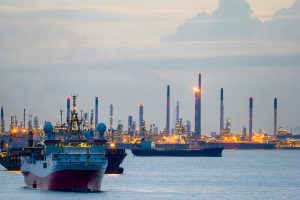 Crédito: DepositphotosLos estados miembros de la Asociación de Naciones del Sudeste Asiático (ASEAN) estaban en un viaje turbulento cuando COVID-19 levantó la cabeza por primera vez en 2019. La caída sustancial del comercio exterior y el turismo ha desacelerado significativamente la actividad económica en la ASEAN, llevando a la región a una profunda recesión. Pero con el aumento continuo de las tasas de vacunación y los descubrimientos científicos, la región se está recuperando lentamente del impacto de la pandemia.Aunque la pandemia está lejos de terminar, el año pasado se avanzó en el sector energético y estabilizar la economía de la región. Esto es lo que la ASEAN ha logrado en 2021 y por qué 2022 ha tenido un buen comienzo.Rebotes de petróleo y gasSegún las Actualizaciones de Petróleo y Gas de la ASEAN del año pasado, las reservas de petróleo y gas disminuyeron en un 20 por ciento y un 35 por ciento, respectivamente, en comparación con los niveles de 2010, lo que generó preocupaciones sobre la seguridad futura del suministro. Esta reducción condujo a frecuentes cortes de energía y picos en las tarifas de energía, que se sintieron notablemente en Filipinas y Singapur, respectivamente.Sin embargo, se espera un lado positivo en el próximo año. Si bien la primera producción de petróleo crudo de Camboya se estancó, en marzo, Brunéi anunció que estaba comenzando una exploración de petróleo en aguas profundas, lo que aumenta las esperanzas de un cambio económico robusto, con la esperanza de que el sultanato triplique la producción de petróleo para 2025.En el proceso de una transición energética gradual, el gas natural desempeña un doble papel crítico en la satisfacción de las crecientes demandas de energía y como combustible de transición hacia fuentes de energía más limpias. En consecuencia, Indonesia inauguró el proyecto de gas Merakes en junio, esperando 368 millones de pies cúbicos estándar de producción por día.Las grandes fuentes de ingresos, como el petróleo y el gas, proporcionan una base importante para compensar las pérdidas económicas experimentadas en los últimos dos años. En cualquier caso, la exploración de petróleo y gas debe combinarse con la ampliación de las tecnologías bajas en carbono como una forma de compromiso hacia el suministro de energía segura y renovable.Descarbonización tras la COP26El carbón es una fuente de energía de carga base crítica, capaz de proporcionar la energía asequible y confiable necesaria para la recuperación posterior a la pandemia. Pero su creciente impacto ambiental debe abordarse. Al alinearse con el acuerdo de eliminación gradual del carbón de la COP26 a fines de octubre, los estados miembros de la ASEAN y las partes interesadas regionales cambiaron rápidamente sus políticas energéticas.La tercera edición del Plan de Desarrollo de Energía 8 de Vietnam publicado en febrero apunta a la expansión del gas natural para reemplazar el carbón en el desarrollo de la capacidad térmica durante la próxima década. Malasia estableció su objetivo de aumentar las cuotas de energía renovable en el 31 por ciento de la energía total para 2025 y reducir la capacidad de carbón en 4,2 gigavatios en las próximas dos décadas. Tres semanas antes de la COP26, Indonesia aprobó el RUPTL, un plan de electricidad 2021-2030 que elimina la construcción de centrales eléctricas de carbón de sus planes futuros al tiempo que aumenta la asignación de energía renovable al 52 por ciento. Filipinas también está acelerando el ritmo al planificar el retiro de 10 centrales eléctricas de carbón y detener gradualmente los nuevos proyectos de generación de energía con carbón.La eliminación gradual del carbón es uno de los esfuerzos de descarbonización más importantes, que permite más espacio para la expansión de la energía renovable. Sin embargo, los estados miembros de la ASEAN han dependido del carbón durante la última década y continuarán haciéndolo hasta 2040. Por lo tanto, mientras tanto, las tecnologías alternativas deben integrarse en los sistemas de generación de energía para reducir las emisiones de gases de efecto invernadero.Tecnología avanzada para facilitar la transición energéticaLa transición hacia fuentes de energía renovables no será fácil para la ASEAN, dado que requiere ciertas innovaciones para cerrar la brecha entre el suministro de energía limpia y la creciente demanda de energía de la región. Aunque algunos Estados miembros han formulado políticas para descarbonizar el sector, otros han recurrido a un camino alternativo. La adopción de tecnologías de captura, utilización y almacenamiento de carbono (CCUS) y de alta eficiencia y bajas emisiones (HELE) son dos enfoques prometedores que se pueden tomar para apoyar la mitigación de CO2.Desde 2015, Malasia ha confiado en la central eléctrica de carbón ultra supercrítico de Manjung, la primera en el sudeste asiático con una eficiencia del 42 por ciento, y continuará confiando en ella para abastecer el 23 por ciento de las necesidades de electricidad del país. Pertamina de Indonesia está dando un paso más allá al lanzar estudios de factibilidad para un proyecto CCUS en su campo petrolero en tierra Gundih. El primer proyecto CCUS del país podría reducir potencialmente 300,000 toneladas de CO2 por año.Aunque la generación de energía basada en hidrógeno ya no es una tecnología nueva, no se ha implementado mucho en la ASEAN. Sin embargo, la tendencia está cambiando, y en enero del año pasado Filipinas firmó un memorando de entendimiento con Australia para implementar su tecnología de optimizador de liberación de energía de hidrógeno (HERO) para la generación de calor libre de emisiones. Si bien la mayoría de las naciones de la ASEAN aún se encuentran en las primeras etapas de la adopción de la tecnología del hidrógeno, países como Singapur están liderando las pruebas de celdas de combustible de hidrógeno destinadas a descarbonizar el sector del transporte marítimo.Ambiciosa expansión de la energía renovableEl sector de las energías renovables ha visto una importante reelaboración en pos de la descarbonización. Los hallazgos clave de las Actualizaciones de Energía de la ASEAN 2021 informaron que las energías renovables representaron casi el 34 por ciento del sector eléctrico de la ASEAN en 2020, dejando solo una brecha del 1,5 por ciento con el objetivo regional de 2025.Vietnam ha demostrado ser un destino de inversión atractivo para las energías renovables debido a sus condiciones y políticas favorables, liderando la cosecha de energía solar y eólica en la ASEAN. El año pasado, Vietnam anunció su objetivo de establecer Ninh Thuan como su centro nacional de energía renovable, donde casi una cuarta parte de sus 766,45 megavatios de capacidad de energía eólica está en funcionamiento. También se formó una asociación entre la República Democrática Popular Lao y Japón para establecer lo que será el parque eólico terrestre más grande del sudeste asiático.Yendo más allá de los paneles solares terrestres, los paneles solares flotantes están ganando terreno en la ASEAN, después de que la granja híbrida solar hidroflotante más grande del mundo en Tailandia finalmente entrara en funcionamiento en el tercer trimestre de 2021 después de numerosos retrasos. Países como Indonesia y Singapur también están construyendo proyectos similares propios.Las energías renovables tienen un papel crucial que desempeñar en el mantenimiento de un suministro sostenible al tiempo que se descarbonizan y persiguen una economía más verde. Sin embargo, la inversión, el avance tecnológico y los marcos regulatorios de apoyo serán los factores determinantes, ya que las inyecciones masivas de energía renovable deben respaldarse con una carga base baja en carbono y almacenamiento de energía para garantizar un suministro más limpio y continuo.Fortalecimiento de la estabilidad de la red para satisfacer la creciente demandaJunto con los problemas de estabilidad de la red, satisfacer la creciente demanda de energía de la ASEAN se convirtió en un desafío en 2021. Se adoptaron varios enfoques, incluidas asociaciones, evaluaciones de políticas y la digitalización del sector eléctrico para garantizar un sistema de energía estable y resistente.Malasia anunció recientemente que está utilizando el software Capgemini y Google Cloud para implementar una infraestructura API para el proveedor de energía más grande del país, Tenaga Nasional Berhad. Mientras tanto, en mayo, la start-up de Internet de las Cosas (IoT) de Vietnam, Cloud Energy, ha desarrollado una red de monitoreo inalámbrico para apoyar la agricultura inteligente. La revisión del Plan Nacional de Desarrollo de Energía 8 de Vietnam incluye la asignación de $ 32.9 mil millones durante el período 2021-30 para mejorar la infraestructura de la red.La estabilidad de la energía también se puede asegurar a través de la ampliación de los sistemas de almacenamiento de energía, que son una forma atractiva de maximizar la utilización de la energía aprovechada. Filipinas está encabezando esto, y el año pasado anunció planes para aumentar su capacidad de almacenamiento de energía de baterías. Incluso fue un paso más allá y anunció su intención de crear una instalación de almacenamiento de energía flotante de 54 megavatios.Fortalecer la estabilidad de la red eléctrica seguirá siendo un objetivo clave para los gobiernos de la ASEAN, especialmente en la era posterior a la pandemia, donde un suministro de energía confiable es crucial para el almacenamiento de la vacuna COVID-19 y la resiliencia general del sistema de salud. Mejorar la estabilidad de la red también permitirá mayores inyecciones de energía renovable, proporcionando así un suministro más limpio y sostenible.Por supuesto, lo anterior son solo pequeños pasos y se debe hacer un trabajo riguroso en los próximos años. Teniendo en cuenta las características únicas de cada forma de energía, lograr la combinación energética adecuada es crucial para apoyar el desarrollo sostenible. Con todos estos pasos cruciales tomados a lo largo de 2021, la ASEAN está ahora en el camino correcto hacia el desarrollo bajo en carbono.Sin embargo, la gran pregunta sigue siendo: ¿Podrá la ASEAN acelerar su transición energética manteniendo al mismo tiempo la resiliencia energética? ¿O se verá atrapado en otra desaceleración perjudicial? Estamos deseando ver lo que nos depara el 2022.Este artículo es una versión extendida del boletín de recapitulación de 2021 publicado por el Proyecto de Cambio Climático y Energía de la ASEAN (ACCEPT) a fines de diciembre.AUTORESAUTOR INVITADOHelena AurelliaHelena Aurellia es actualmente pasante del Departamento de Energía, Combustibles Fósiles, Energía Alternativa y Almacenamiento (PFS) en el Centro de Energía de la ASEAN (ACE). También es una estudiante de tercer año que cursa una licenciatura en Ingeniería Química en el Instituto de Tecnología de Bandung.AUTOR INVITADOGabriella IenantoGabriella Ienanto es actualmente la Oficial Asociada del Departamento de Energía, Combustibles Fósiles, Energía Alternativa y Almacenamiento (PFS) en el Centro de Energía de la ASEAN (ACE). También es la Oficial Asociada de Comunicaciones y Medios del Proyecto de Cambio Climático y Energía de la ASEAN (ACCEPT). Anteriormente, trabajó como asistente de investigación en el Centro de Energía y Química Ambiental (CEEC) en Jena, Alemania.ETIQUETASEl debateOpiniónASEAN COVID-19Energía de la ASEANAsia y las energías renovablesEnergía renovableSudeste Asiático COVID-19Demanda energética del sudeste asiático